ПРОЕКТ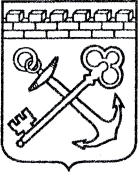 АДМИНИСТРАЦИЯ ЛЕНИНГРАДСКОЙ ОБЛАСТИКОМИТЕТ ПО КУЛЬТУРЕ ЛЕНИНГРАДСКОЙ ОБЛАСТИПРИКАЗ«___»____________2016 г.                                                     №_______________г. Санкт-ПетербургОб отказе во включении в единый государственный реестр объектов культурного наследия (памятников истории и культуры) народов Российской Федерации выявленного объекта культурного наследия В соответствии со ст. ст. 9.2, 16.1, 18 Федерального закона от 25 июня              2002 года № 73-ФЗ «Об объектах культурного наследия (памятниках истории и культуры) народов Российской Федерации», Областным законом Ленинградской области «Об объектах культурного наследия (памятниках истории и культуры) Ленинградской области от 25.12.2015 № 140-оз, на основании акта государственной историко-культурной экспертизы выявленного объекта культурного наследия «Жилой дом – б. дом Гавриловой», расположенного по адресу: Ленинградская область, Волховский район, г. Новая Ладога,                        ул. Креницы, д. 14, выполненного в соответствии с Положением о государственной историко-культурной экспертизе (Постановление Правительства Российской Федерации от 15.07.2009 № 569) аттестованным экспертом Петрочининой О.А.  (приказ Министерства культуры Российской Федерации от 27 мая 2014 года № 899), п р и к а з ы в а ю:В связи с необоснованностью целесообразности (отрицательное заключение государственной историко-культурной экспертизы) включения выявленного объекта в единый государственный реестр объектов культурного наследия (памятников истории и культуры) народов Российской Федерации (далее – Реестр), отказать во включении  объекта «Жилой дом – б. дом Гавриловой» в Реестр и исключить указанный объект из перечня выявленных объектов культурного наследия, расположенных на территории Ленинградской области, утвержденного приказом комитета по культуре Ленинградской области от 01 декабря 2015 года № 01-03/15-63. Пункт 86 акта постановки на учет от 11 мая 1988 года № 3-2  считать утратившим силу.Направить уведомление об отказе во включении объекта в Реестр собственнику выявленного объекта культурного наследия и органу местного самоуправления, на территории которого находится выявленный объект культурного наследия. Копию решения об отказе во включении объекта в Реестр направить в орган кадастрового учета, в сроки и в порядке, установленными действующим законодательством.Обязанность по исполнению п.п. 3, 4 настоящего приказа возложить на сотрудника отдела по осуществлению полномочий Ленинградской области департамента государственной охраны, сохранения и использования объектов культурного наследия комитета по культуре Ленинградской области в соответствии с закреплением районов Ленинградской области за ответственными лицами департамента государственной охраны, сохранения и использования объектов культурного наследия в части исполнения полномочий по сохранению, использованию и популяризации объектов культурного наследия Ленинградской области.Контроль за исполнением настоящего приказа возложить на заместителя начальника департамента государственной охраны, сохранения и использования объектов культурного наследия комитета по культуре Ленинградской области.Настоящий приказ вступает в силу со дня его официального опубликования.Председатель комитета по культуре							     Е.В. Чайковский